VCM Patient InformationName 	Date 	Address 			_ City 	State 	Zip Code 		Home Phone 			Cell Phone 		  Work Phone 			Email		 Date of Birth 	/ 	/ 	Occupation			 Person who referred you 		Cell  		Heart Disease	          Epilepsy	          Fibromyalgia	          Lupus	          Osteoarthritis	 Migraine   Headaches Graves Disease	          Kidney Disease	           Irritable Bowel Syndrome Diabetes	          Human Papilloma Virus            Shingles	          Low Blood Pressure                  High Cholesterol	          Panic Disorder	          Breast Cysts	          Ovarian Cysts	          Enlarged prostate                    Lymes Disease	          Bartonella	          CancerHigh Blood Pressure	 	Psoriasis	 	Rheumatoid  Arthritis	 	Osteopenia	 	Multiple Sclerosis	 	Hashimoto’s Disease	 	Liver Disease	 	Crohn’s Disease	 	Hepatitis	 	Epstein Barr Virus	 	Herpes Virus	 	Heart Arrythmia	 	Depression	 	Polycystic Ovaries	 	Uterine Fibroids	 	Ovarian Fibroids	 	Erectile Dysfunction	 	Babesia	 	Erlichiosis	 	ARBITRATION AGREEMENT For Vienna Complimentary MedicineArticle 1: Agreement to  Arbitrate:  It is understood that any dispute as to medical malpractice, that is as to whether any medical  services rendered under this contract were unnecessary or unauthorized or were improperly, negligently or incompetently rendered, will be determined by submission to arbitration as provided by state and federal law, and not by a lawsuit or resort to court process except as state and federal law provides for judicial review of arbitration proceedings. Both parties to this contract, by entering into it, are giving up their constitutional right to have any such dispute decided in a court of law before a jury, and instead are accepting the use of arbitration.Article 2: All Claims Must be Arbitrated: It is also understood that any dispute that does not relate to medical malpractice, including disputes as to whether or not a dispute is subject to arbitration , will also be determined by submission to binding arbitration. It is the intention of the parties that this agreement bind all parties as to all claims, including claims arising out of or relating to treatment or services provided by the health care provider including any heirs or past, present or future spouses(s) of the patient in relation to all claims, including loss of consortium. This agreement is also intended to bind any children of the patient whether born or unborn at the time of the occurrence giving rise to any claim. This agreement is intended to bind the patient and the health care provider and/or other licensed health care providers or preceptorship interns who now o in the future threat the patient while employed by, working or associated with or serving as a back-up for the health care provider, including those working at the health care provider’s clinic or office or any other clinic or office whether signatories to this form or not.All claims for monetary damages exceeding the jurisdictional limit of the small claims court against the health care provider, and/or the health care provider’s associates, association, corporation, partnership, employees, agents and estate, must be arbitrated including, without limitation, claims for loss of consortium, wrongful death, emotional distress, injunctive relief, or punitive damages.Article 3: Procedures and Applicable Law: A demand for arbitration must be communicated in writing to all parties. Each party shall select an arbitrator (party arbitrator) within thirty days and a third arbitrator (neutral arbitrator) shall be selected by the arbitrators appointed by the parties within thirty days thereafter. The neutral arbitrator shall then be the sole arbitrator and shall decide the arbitration Each party to the arbitration shall pay such party’s pro rata share of the expenses and fees of the neutral arbitrator, together with other expenses of the arbitration incurred or approved by the neutral arbitrator, not including counsel fees, witness fees, or other expenses incurred by a party of such party’s own benefit.Either party shall have the absolute right to bifurcate the issues of liability and damage upon written request to the neutral arbitrator.The parties consent to the intervention and joinder in this arbitration of any person or entity that would otherwise be a proper additional party in a court action, and upon such intervention and joinder any existing court action against such additional person or entity shall be stayed pending arbitration.The parties agree that provisions of state and federal law, where applicable, establishing the right to introduce evidence of any amount payable as a benefit to the patient to the maximum extent permitted by law, limiting the right to recover non-economic loses, and the right to have a judgment for future damages conformed to periodic payments, shall apply to disputes within this Arbitration Agreement. The parties further agree that the Commercial Arbitration Rules of the American Arbitration Association shall govern any arbitration conducted pursuant to this Arbitration Agreement.Article 4: General Provision: All claims based upon the same incident, transaction or related circumstances shall be arbitrated in one proceeding. A claim shall be waived and forever barred if (1) on the date notice thereof is received, the claim, if asserted in a civil  action, would be barred by the applicable legal statute of limitations, or (2) the claimant fails to pursue the arbitration claim in  accordance with the procedures prescribed herein with reasonable diligence.Article 5: Revocation: This agreement may be revoked by written notice delivered to the health care provider within 30 days  of  signature and if not revoked will govern all professional services received by the patient and all other disputes between the parties.Article 6: Retroactive Effect: If patient intends this agreement to cover services rendered before the date it is signed (for example, emergency treatment) patient should initial here. 	. Effective as the date of first professional services.If any provision of this Arbitration Agreement is held invalid or unenforceable, the remaining provisions shall remain in full force and  shall not be affected by the invalidity of any other provision. I understand that I have the right to receive a copy of this Arbitration Agreement. By my signature below, I acknowledge that I have received a copy.NOTICE: BY SIGNING THIS CONTRACT YOU ARE AGREEING TO HAVE ANY ISSUE OF MEDICAL MALPRACTICE DECIDED BY NEUTRAL ARTIBRATION AND YOU ARE GIVING UP YOUR RIGHT TO A JURY  OR COURT TRIAL.  SEE ARTICLE 1 OF THIS CONTRACT.AAC-FED	ALSO SIGN THE INFORMED CONSENT ON REVERSE SIDEInformed Consent I hereby agree to receive some of the following services by Stuart Saltzman, aka Shep Saltzman, Barbara Balsamo, and or VCM,LLC, and any staff or Independent Contractors or therapists at VCM,LLC:Acupuncture, Chinese Herbs, Homeopathy, Nutritional coaching, Well Being Assessments, Physical Examination, Consultation for determination of future services, review of lab tests from a nutritional perspective, allergy testing, nutritional coaching, massage, facial rejuvenation.I understand I may receive recommendations for: Nutritional supplements, Herbal supplements, Homeopathic remedies, Acupuncture treatments, facial rejuvenation, and skin care products.ACUPUNCTURE:I understand that if I get Acupuncture, I understand it is possible to experience bruising, numbness, or tingling near the needle site that might last a few days, or dizziness. I may also feel feint for a few days. Infections is also a risk, even though we only use sterile needles and practice clean needle techniques approved by the NCCAOM. Our Chinese Medical Practitioners are all approved by the NCCAOM for Acupuncture and Chinese HerbsSupplements, Remedies, Nutritional food- ­ ‐  I  understand  that  If I  agree to use any recommended supplements or remedies, or skin care products, I may experience side effects. Our products come from plant, mineral and animal sources, and are considered safe by traditional standards in the practice of Chinese Medicine, nutrition and Homeopathy, and skin care. I understand the products or supplements and remedies not may be safe during pregnancy, and I agree to inform VCM,LLC AND IT’S STAFF OR PRACTITIONERS THAT I AM PREGANT ONCE I KNOW .SIDE EFFECTS Some possible side effects of remedies and supplements and skin care used are: nausea, vomiting, headaches, rashes, hives, tingling, headaches, bloating, gas. I agree to inform one of the practitioners of VCM,LLC of my side effects immediately, and stop using any supplements or remedies, or skin care products until I speak directly with whoever recommended the remedy or supplement or skin care product.CONFIDENTIALITY: I UNDERSTAND MY RECORDS AND INFORMATION WILL REMAIN CONFIDENTIAL AND WILL NOT BE RELEASED TO ANYONE WITHOUT MY PERMISSION.Medical Supervision It is the position of VCM,LLC that’s you seek medical supervision of your health for any condition you come to VCM,LLC., by a medical doctorVCM,LLC and any of it’s practitioners is not a replacement for seeing a medical doctor or medical attention and supervision. We are complementary, and adjunctive. We do not provide primary care, and we do not practice medicine. Our primary focus is the prevention of disease, the improvement of function and the correction of energetic and nutritional imbalances.By voluntarily signing below, I show I have read this notice, which is also posted on the website www.vcmedicine.com. I have been told about the risks and benefits of Acupuncture, and other services at VCM,LLC and I have had the opportunity to ask questions about any services I agree to. I intend this consent form to cover the entire course of treatment for my present condition and for any future condition(s) for which I seek treatment and supportSign Name__________________________________________Date_____________________________Print Name	Date of Birth 	VIENNA COMPLEMENTARY MEDICINE380 Maple Avenue West, Suite 304Vienna, Virginia 22180NOTICE OF PRIVACY PRACTICESTHIS NOTICE DESCRIBES HOW MEDICAL INFORMATION ABOUT YOU MAY BE USED AND DISCLOSED AND HOW YOU CAN GET ACCESS TO THIS INFORMATION.  PLEASE REVIEW THIS NOTICE CAREFULLY.Your health record contains personal information about you and your health. This information, which may identify you and relates to you past, present or future physical or mental health or condition and related health care services, is referred to as Protected Health Information (“PHI”). This Notice of Privacy Practices describes how we may use and disclose your PHI in accordance with applicable law. It also describes your rights regarding how you may gain access to and control your PHI.We are required by law to maintain the privacy of PHI and to provide you with notice of our legal duties and privacy practices with respect to PHI. We are required to abide by the terms of this Notice of Privacy Practices. We reserve the right to change the terms of our Notice of privacy Practices at any time. Any new Notice of Privacy Practices will be effective for all PHI that we maintain at that time. We will provide you with a copy of the revised Notice of Privacy Practices by posting a copy on our website, sending a copy to you in the mail upon request, or providing one to you at your next appointment.HOW WE MAY USE AND DISCLOSE HEALTH INFORMATION ABOUT YOU:For Treatment. Your PHI may be used and disclosed by those who are involved in your care for the purpose of providing, coordinating, or managing your health care treatment and related services. This includes consultation with clinical supervisors or other treatment team members. We may disclose PHI to any other consultant only with your authorization.For Payment. We may use or disclose PHI so that we can receive payment for the treatment services provided to you. This will only be done with your authorization. Examples of payment-related activities are: making a determination of eligibility or coverage for insurance benefits, processing claims with your insurance company, reviewing services provided to you to determine medical necessity, or undertaking utilization review activities. If it becomes necessary to use collection processes due to lack of payment for services, we will only disclose the minimum amount of PHI necessary for purposes of collection.Vienna Complementary Medicine Privacy Practices and HIPPA Consent FormVIENNA COMPLEMENTARY MEDICINE380 Maple Avenue West, Suite 304Vienna, Virginia 22180Patient Name  	DOB 	/ 	/ 	I HEREBY ACKNOWLEDGE THAT I RECEIVED, AND HAVE BEEN GIVEN AN OPPORTUNITY TO READ A COOPY OF VIENNA COMPLEMENTARY MEDICINE’S PRIVACY PRACTICES. I UNDERSTAND THAT IF I HAVE ANY QUESTIONS REGARDING THENOTICE OR MY PRIVACY RIGHTS, I CAN CONTACT THEPRIVACY OFFICER AT: 380 Maple Avenue, Suite 304, Vienna, Virginia 22180.Signature of PatientSignature of Parent, Guardian or Personal Representative* 	/ 	/ 	dateYOUR RIGHTS REGARDING YOUR PHIYou have the following rights regarding your personal PHI maintained by our office. To exercise any of these rights, please submit your request in writing to our Privacy Office, Stuart Saltzman at 345 Maple Avenue, Suite 332, Vienna, VA 22180Right of Access to Inspect and Copy.  You have the right, which may be restricted only in exceptional circumstances, to inspect and copy PHI that may be used to make decisions about your care. Your right to inspect and copy PHI will be restricted only in those situations where there is compelling evidence that access would cause serious harm to you. We may charge a reasonable, cost- based fee for copies.Right to Amend. If you feel that the PHI we have about you is incorrect or incomplete, you may ask us to amend the information, although we are not required to agree to the amendment.Right to an Accounting of Disclosures. You have the right to request an accounting of certain of the disclosures that we make of your PHI. We may charge you a reasonable fee if you request more than one account in any 12- month period.Right to Request Restrictions. You have the right to request a restriction or limitation on the use of disclosure of your PHI for treatment, payment, or health care operations. We are not required to agree to your request.Right to Request Confidential Communications. You have the right to request that we communicate with you about medical matters in a certain way or at a certain location.Right to a Copy of this Notice. You have the right to a copy of this Notice.Electronic Transactions Standards.COMPLAINTSIf you believe we have violated your privacy rights, you have the right to file a complaint in writing with Stuart Saltzman, our Privacy officer, at 345 Maple Avenue, Suite 332, Vienna, VA 22180 or with the Secretary of Health and Human Services at 200 Independence Avenue, S.W., Washington, D.C. 20201, or by calling (202) 619-0257.We will not retaliate against you for filing a complaint. The effective date of this Notice is 	.Prescription MedicationsName of Drug/Hormone	Dosage	PurposeNon-­‐Prescription MedicationName of Medication	Dosage	PurposeSupplementsName Of Supplement	Dosage	PurposeSurgeries or Child BirthsDescription	Date1. 	2. 	3. 	4. 	5. 	6. 	7. 	8. 	9. 	10. 	InjuriesDescription	Date1. 	2. 	3. 	4. 	5. 	6. 	7. 	Nutritional Assessment QuestionnaireName: 	Date:   	/ 	/ 	Birthdate: 	_	Gender: 	_Please list your five major health concerns in order of importance:1.        -----------------------------------------------2.-----------------------------------------------3.-----------------------------------------------4.-----------------------------------------------PARTIRead the following questions and fill in the number that applies:KEY:	0 (or leave blank) = Do not consume  or use  1 = Con sume or use 2-3 times/month2 = Consume or use weekly3 = Consume or use daily- ····- ·-·-·- -·--- ·-    -    -	····- ·-·-·- -··--····-·-  ···-·- ···-·- ···-·-  ·-·- -·· -····-·- · ···-.·.·•-•·- ••-···-  ·-···- - .,..LIFESTYLE, , , .,.., ...._, ···- ···-··- ·····- ·.·.···- ·-···- ······-22.    23.    24.    25.    Times you exercise per week (1 = once a week, 2 = 2-4 times/week, 3 = 5 times a week) Changed jobs (3= within last 2 months, 2= within last 6 months, 1= within last 12 months.)Divorced (3= within last 6 months, 2= within last year, 1= within last 2 years)Work over 60 hours/week (3= always, 2= usually, 1= occasionally, 0= never)- ·····- ·-·-·- -·--- ·-    -     -	······- ·-·-·- -··--····-·-  ···-·- ···-·- ···-·-  ·-·- -·· -····-·- ······-.·.·•-•·- ••-···-  ·-···-_,-_...  , .  .. , ._......  ._.,,..._, ,._. ..  ,_.... ..MEDICAT IONS. ··· - ·-···· - ········- ········- ···-··- ·······- ····..·- ·····- ···- ..·-···- ·····- ······- ···..·- -··--···-·- ···-•-· ·•-·•·«-• •····- - ····..··Indicate with a checkmark or circle anymedications you're currently taking or have taken in the lastmonth:ot her medicatio ns and dosages (if known): - - - - - - - - - - - - - - - - - - - - - - - - - - - - - - -PART IIRead the following questions and fill in the number that applies:(How significant is the symptom? How true is the statement? 0 means not at all, 3 means extremely true.)KEY:		0 (or leave blank) = No or  Do not have  the symptom,  the  symptom  does  not  occtu· 1 = Yes or It  is a  minor or  mild  symptom  or  it  rarely occurs (oncea month  or  less) 2 = It is a moderate symptom or it occasionally occurs (weekly)3 = It  is a seve1·esymptom or it frequently occurs (daily)- ····- ···- ···· · ·-    -    -     ····- ····- ··········-  ········ ·-  ···-  ···-  ········- ········-  ····-  ····· ·····-· ····- · ········· ·····-  ··- ····- ·····- ·····- ····· ·····- ·· ·- ·····-  ·····-  ···- ····· ·····-  · ·- ·····- ····· ····-· ·····-  ·Section 1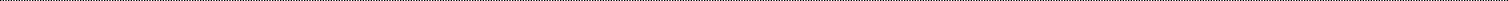 Section 2 	Pain between shoulder blades 	Stomach upset by greasy foods 	Greasy or shiny stools 	Nausea 	Sea, car or airplane sickness, motion sickness 	History of morning sickness (1 = yes, 0 = no) 	Light or clay colored stools 	Dry skin, itchy feet and/or skin peels on feet 	Headache over the eye 	Gallbladder attacks (past or present) 	Gallbladder removed (1 = yes, 0 = no) 	Bitter taste in mouth, especially after meals 	Become sick if drinking wine 	If drinking alcohol, easily intoxicatedSection 3 	Food allergies 	Abdominal bloating 1 to 2 hours after eating 	Specific foods make you tired or bloated (1= yes, 0= no) 	Pulse speeds after eating 	Airborne allergies 	Experience hives 	Sinus congestion, "stuffy head" 	Crave bread or noodles 	Alternating constipation and diarrheaSection 4 	Anus itches 	Coated tongue 	Feel worse in moldy or musty place 	Taken any antibiotic for a combined time of (1 = < 1 mo., 2 = < 3 mos., 3 = > 3 mos.) 	Fungus or yeast infections 	Ring worm, "jock itch", "athletes foot", nail fungus 	Eating sugar, starch or drinking alcohol increases yeast symptoms 	Stools hard or difficult to pass 	History of parasites (1 = yes, 0 = no)Section 5 	History of Carpal Tunnel Syndrome (1 = yes, 0 = no) 	History of lower right abdominal pain (1 = yes, 0 = no) 	History of stress fractures 	Bone loss (reduced density on bone scan) 	Are you shorter than you used to be? (1 = yes, 0 = no) 	Calf, foot or toe cramps at rest 	Cold sores, fever blisters or herpes lesions 	Frequent fevers 	Frequent skin rashes and / or hives 	Have you ever had a herniated disc? (1 = yes, 0 = no) 	Excessively flexible joints, "double jointed" 	Joints pop or click 	Pain or swelling in joints 	Bursitis or tendonitis 	History of bone spurs (1 = yes, 0 = no) 	Alcoholic beverages per week (0 = < 3/ week, 1 = < 7/ week, 2 = < 14/ week, 3 = > 14/week) 	Recovering alcoholic (1 = yes, 0 = no) 	Hangovers after drinking alcohol 	History of drug or alcohol abuse (1 = yes, 0 = no) 	History of hepatitis (1 = yes, 0 = no) 	Long term use of prescription medications (1 = yes, 0 =no) 	Sensitive to chemicals (perfume, cleaning solvents, insecticides, exhaust, etc.) 	Sensitive to tobacco smoke 	Exposure to diesel fumes 	Pain under right side of rib cage 	Hemorrhoids or varicose veins 	Nutrasweet (aspartame) consumption 	Bothered by aspartame (Nutrasweet) 	Chronic fatigue or Fibromyalgia 	Crohn’s disease (1 = yes, 0 = no) 	Wheat or grain sensitivity 	Dairy sensitivity 	Are there foods you could not give up (1 = yes, 0 = no) 	Asthma, sinus infections, stuffy nose 	Bizarre vivid or nightmarish dreams 	Use over-the-counter pain medications 	Feel spacey or unreal 	Less than one bowel movement per day 	Stools have corners or edges are flat or ribbon shaped 	Stools are not well formed (loose) 	Irritable bowel or mucus colitis 	Blood in stool 	Mucus in stool 	Excessive foul smelling lower bowel gas 	Bad breath or strong body odors 	Painful to press along outer sides of thighs (Iliotibial Band) 	Cramping in lower abdominal region 	Dark circles under eyes 	Morning stiffness 	Vomiting or nausea 	Crave chocolate 	Feet have a strong odor 	Tendency to anemia 	Whites of eyes (sclera) blue tinted 	Hoarseness 	Difficulty swallowing 	Lump in throat 	Dry mouth, eyes and / or nose 	Gag easily 	White spots on fingernails 	Cuts heal slowly and / or scar easily 	Decreased sense of taste or smellSection 6 	Aspirin is an effective pain reliever (1 = yes, 0 = no) 	Crave fatty or greasy foods 	Low or reduced fat diet (past or present) 	Tension headaches at base of skullSection 7 	Awaken a few hours after falling asleep, hard to get back to sleep 	Crave sweets 	Eat desserts or sugary snacks 	Binge or uncontrolled eating 	Excessive appetite 	Crave coffee or sugar in the afternoon 	Sleepy in afternoonSection 8 	Muscles become easily fatigued 	Feel worse, sore after moderate exercise 	Vulnerable to insect bites 	Loss of muscle tone, heaviness in arms / legs 	Enlarged heart, or heart failure 	Pulse slow / below 65 (1 = yes, 0 = no) 	Ringing in the ears / Tinnitus 	Numbness, tingling or itching in extremities 	Depressed 	Fear of impending doom 	Worrier, apprehensive, anxious 	Nervous or agitated 	Feelings of insecurity 	Heart racesSection 9 	Tend to be a "night person" 	Difficulty falling asleep 	Slow starter in the morning 	Keyed up, trouble calming down 	High blood pressure (normal 120/80) 	Headache after exercising 	Feeling wired or jittery if drinking coffee 	Clench or grind teeth 	Calm on the outside, troubled inside 	Chronic low back pain, worse with fatigue 	Become dizzy when standing up suddenly 	Difficult maintaining manipulative correction 	Pain after manipulative correctionSection 10 	Over 6’ 6" tall (Mature height) 	Early sexual development (before age 10) (1 = yes, 0 = no) 	Increased libido 	Splitting type headache 	Memory failing 	Ability to tolerate sugar 	Headaches when out in the hot sun 	Sunburn easily or suffer sun poisoning 	Muscles easily fatigued 	Dry flaky skin and or dandruff 	Fatigue that is relieved by eating 	Headache if meals are skipped or delayed 	Irritable before meals 	Shaky if meals delayed 	Family members with diabetes (0 = none, 1 = 2 or less, 2 = Between 2 - 4, 3 = More than 4) 	Frequent thirst 	Frequent urination 	Can hear heart beat on pillow at night 	Whole body or limb jerk as falling asleep 	Night sweats 	Restless leg syndrome 	Cheilosis (cracks at corner of mouth) 	Fragile skin, easily chaffed, as in shaving 	Polyps or warts 	MSG sensitivity 	Wake up without remembering dreams 	Take birth control pills 	Small bumps on back of arms 	Strong light at night irritates eyes 	Nose bleeds and / or tend to bruise easily 	Bleeding gums especially when brushing teeth 	Arthritic tendencies 	Crave salty foods 	Salt foods before tasting 	Perspire easily 	Chronic fatigue, or get drowsy often 	Afternoon yawning 	Afternoon headache 	Asthma, wheezing or difficulty breathing 	Pain on the medial or inner side of the knee 	Tendency to sprain ankles or "shin splints" 	Tendency to need to wear sunglasses 	Allergies and / or hives 	Weakness, dizziness 	Under 4’ 10" (Mature height) 	Decreased libido 	Abnormal thirst 	Weight gain around hips or waist 	Menstrual disorders 	Delayed (after age 13) sexual development (1 = yes, 0 = no) 	Tendency to ulcers or colitisSection 11 	Allergic to iodine 	Difficulty gaining weight, even with large appetite 	Nervous, emotional, can’t work under pressure 	Inward trembling 	Flush easily 	Fast pulse at rest 	Intolerance to high temperatures 	Difficulty losing weightSection 12 – Men Only 	Prostrate Problem 	Urination difficult or dribbling 	Difficult to start and stop urine stream 	Pain or burning with urinationSection 13 – Women Only 	Depression During Period 	Mood swings associated with periods (PMS) 	Crave chocolate around periods 	Breast tenderness associated with cycle 	Excessive menstrual flow 	Scanty blood flow during periods 	Occasional skipped periods 	Variations in menstrual cycles 	Endometriosis 	Uterine fibroidsSection 14 	Aware of heavy and / or irregular breathing 	Discomfort at high altitudes 	"Air hunger" and / or yawn frequently 	Compelled to open windows in a closed room 	Shortness of breath with moderate exertionSection 15 	Pain in mid back region 	Dark circles under eyes and / or puffy eyes 	History of kidney stones (1 = yes, 0 = no)Section 16 	Runny or drippy nose 	Catch colds at the beginning of winter 	Mucus producing cough 	Frequent infections (ear, sinus, lung, skin, bladder, kidney, etc.) 	Frequent colds or flu 	Never get sick (3 = not in last 7 yrs., 2 = not in last 4 yrs., 1 = not in last 2 yrs.) 	Mentally sluggish, reduced initiative 	Easily fatigued, sleepy during the day 	Sensitive to cold, poor circulation (cold hands and feet) 	Constipation, chronic 	Excessive hair loss and / or coarse hair 	Morning headaches, wear off during the day 	Loss of lateral 1/3 of eyebrow 	Seasonal sadness 	Waking to urinate at night 	Interruption of stream during urination 	Pain on inside of legs or heels 	Feeling of incomplete bowel evacuation 	Decreased sexual function 	Breast fibroids, benign masses 	Painful intercourse (dyspareunia) 	Vaginal discharge 	Vaginal dryness 	Vaginal itchiness 	Gain weight around hips, thighs and buttocks 	Excess facial or body hair 	Hot flashes 	Night sweats (in menopausal females) 	Thinning skin 	Ankles swell, especially at end of day 	Cough at night 	Blush or face turns red for no reason 	Dull pain or tightness in chest and / or radiate into right arm, worse with exertion 	Muscle cramps with exertion311. 	Cloudy, bloody or darkened urine312. 	Urine has a strong odor 	Acne (adult) 	Itchy skin / dermatitis 	Cysts, boils, rashes 	History of Epstein Bar, Mono, Herpes, Shingles,Chronic Fatigue, Hepatitis or other chronic viral condition (1 = yes, 0 = no)Metabolic Assessment FormName: 	Age: 	Sex: 	Date:  	PART IPlease list your 5 major health concerns in order of importance:1.  	2.  	3.  	4.  	5.  	PART II  Please circle the appropriate number on all questions below.	0 as the least/never up to 3 as the most/always.PART IIIHow many alcoholic beverages do you consume per week?    	 How many caffeinated beverages do you consume per day?   	 How many times do you eat out per week?     	How many times do you eat raw nuts or seeds per week?   	Rate your stress level on a scale of 1-10 during the average week:   	 How many times do you eat fish per week?   	How many times do you work out per week?   	List the three worst foods you eat during the average week: 	, 		,	 List the three healthiest foods you eat during the average week: 		, 		,		 PART IVPlease list any medications you currently take and for what conditions:  	Please list any natural supplements you currently take and for what conditions:  	Name: 	Age: 	Sex: 	Date: 	Please circle the appropriate number on all questions below. 0 as the least/never to 3 as the most/always.SECTION ASECTION C2How often do you get fatigued after meals?0 1 2 3SECTION 1SECTION BPlease circle the appropriate number on all questions below. 0 as the least/never to 3 as the most/always.SECTION 2How often do you have feelings of hopelessness?How often do you have self-destructive thoughts?How often do you have an inability to handle stress?How often do you have anger and aggression while under stress?How often do you feel you are not rested, even after long hours of sleep?How often do you prefer to isolate yourself from others?How often do you have unexplained lack of concern forfamily and friends?How easily are you distracted from your tasks?How often do you have an inability to finish tasks?How often do you feel the need to consume caffeine to stay alert?How often do you feel your libido has been decreased?How often do you lose your temper for minor reasons?How often do you have feelings of worthlessness?SECTION 30   1   2  30   1   2  30   1   2  30   1   2  30   1   2  30   1   2  30   1   2  30   1   2  30   1   2  30   1   2  30   1   2  30   1   2  30   1   2  3SECTION 4Do you feel your visual memory (shapes & images) has decreased?Do you feel your verbal memory has decreased?Do you have memory lapses?Has your creativity decreased?Has your comprehension diminished?Do you have difficulty calculating numbers?Do you have difficulty recognizing objects & faces?Do you feel like your opinion about yourself has changed?Are you experiencing excessive urination?Are you experiencing a slower mental response?0   1   2  30   1   2  30   1   2  30   1   2  30   1   2  30   1   2  30   1   2  30   1   2  30   1   2  30   1   2  3mental function	0 1 2 3Name: 	Age: 	Sex: 	Date: 	Please circle the appropriate number on all questions below. 0 as the least/never to 3 as the most/always.SECTION 1A decrease in attention span	0   1   2   3Mental fatigue	0   1   2   3Difficulty learning new things	0   1   2   3Difficulty staying focused and concentratingfor extended periods of time	0 1 2 3Experiencing fatigue when reading soonerthan in the past	0 1 2 3Experiencing fatigue when driving soonerthan in the past	0   1   2   3Need for caffeine to stay mentally alert	0   1   2   3Overall brain function impairs your daily life	0   1   2   3SECTION 2Twitching or tremor in your hands and legswhen resting	0 1 2 3Handwriting has gotten smaller and morecrowded together	0   1   2   3A loss of smell to foods	0  1  2  3Difficulty sleeping or fitful sleep	0   1   2   3Stiffness in shoulders and hips that goes awaywhen you start to move	0   1   2   3Constipation	0   1   2   3Voice has become softer	0   1   2   3Facial expression that is serious or angry	0   1   2   3Episodes of dizziness or light-headednessupon standing	0   1   2   3A hunched over posture when getting up and walking	0   1   2   3SECTION 3SECTION 4Reduced function in overall hearing	0 1 2 3Difficulty understanding language with backgroundor scatter noise	0   1   2   3Ringing or buzzing in the ear	0   1   2   3Difficulty comprehending language withoutperfect pronunciation	0   1   2   3Difficulty  recognizing familiar faces	0   1   2   3Changes in comprehending the meaning of sentences,written or spoken	0   1   2   3Difficulty with verbal memory and finding words	0   1   2   3Difficulty remembering events	0   1   2   3Difficulty recalling previously learned facts and names 0 1 2 3Inability to comprehend familiar words when read	0   1   2   3Difficulty spelling familiar words	0   1   2   3Monotone, unemotional speech	0   1   2   3Difficulty understanding the emotions of otherswhen they speak (nonverbal cues)	0 1 2 3Disinterest in music and a lack of appreciationfor melodies	0   1   2   3Difficulty with long-term memory	0   1   2   3Memory impairment when doing the basic activitiesof daily living	0   1   2   3Difficulty with directions and visual memory	0   1   2   3Noticeable differences in energy levels throughoutthe day	0 1 2 3SECTION 5Difficulty coordinating visual inputsand hand movements, resulting in an inabilityto efficiently reach for objects	0   1   2   3Difficulty comprehending written text	0   1   2   3Floaters or halos in your visual field	0   1   2   3Dullness of colors in your visual field during differenttimes of the day	0   1   2   3Difficulty discriminating similar shades of color	0   1   2   3Please circle the appropriate number on all questions below. 0 as the least/never to 3 as the most/always.SECTION 6	SECTION 9SECTION 8	SECTION 11Stress is the experience of the excess emotional toll of common life experiences. It is known as the “Stress Response”. We have the capacity to respond to emergencies, but chronic stress is different.Stress can make us feel: tired, anxious, angry, frustrated, disappointed, worried, afraid, and confused.No matter how hard we try, life can become very stressful due to circumstances in our control and out of our control.People we love die, get into trouble, get sick, lose their jobs, get old, get sick, get cancer, have heart attacks and strokes, develop dementia. Our lives are affected by others: friends, family and pets.We can also have our own problems, as we age and deal with our lives. Earning a living or dealing with our relationships can be very stressful. Aging can be stressful, and dealing with illness and health problems can be stressful.Please complete the following stress survey to assess your stress level.0-2 = limited stress	3-4 = minimal stress	5-6 = moderate stress	7-8 = significant stress 9-10 = unbearable stress. Your score is your perception of your stress.WorkStress with clients/patientsStress with professional associatesStress with co –workersStress with managers and bossesStress with assistantsToo many hours of work stressNeed training stressTechnology stressDo not like what you do stressNot enough business or income stress	 	TotalFinancesStress with earning money	 	Stress with saving money	 	Debt stress	 	Retirement stress	 	Conflict on how to spend what you have stress	 	Spousal conflicts over money	stress	 	Conflict regarding helping kids with money stress	 	Conflict helping parents with their money stress	 	Estate and family business stress	 	Bookkeeping and tax stress	 	RelationshipsSpousal StressSignificant other/partner stressChildren stressParent stressGrandparent stressGrandchildren stressFriend stressSibling stressNephew/Niece/Cousin  stressOther family stress	 		 	TotalHealth stressAllergies (skin, asthma, sinus, joint pain, rashes, rosacea)	 	Depression or anxiety	 	Obesity/over weight	 	Hormone deficiency or excesses	 	Pain/inflammation,  infections	 	Digestion (acid reflux, bloating, diarrhea,  constipation)	 	Headaches, migraines	 	Hot flashes, night sweats, menopause	 	Insomnia (can’t stay asleep or fall asleep)	 	Feel  cold, cold hands/feet	 	TotalOther stressesDivorce or separation	 	Loss of loved ones	 	Loss of pet	 	Moving /relocating	 	Children moving in or out of your home	 	Parents moving into your home	 	Buying or selling a house	 	Fixing up a house	 	Retirement	 	Starting a new business or job	 	Illness stressCancerHeart diseaseHigh Blood PressureDiabetesLyme diseaseArthritisInjuries (slipped disc, hip, knee, shoulderChronic fatigue /FibromyalgiaLiver diseaseKidney disease TotalEmotional StressorsAnxietyDepressionWorryGriefAngerTraumas or AbuseThese are extremely painful experiences that are life changing. If you are feel comfortable, please briefly describe themPhysicalEmotionalSpiritualStress and Traumas are important aspects of our health and are important to work on. Sometimes they are the most important areas to work onDisclaimerI understand that any products or services I get from VCM,LLC or from anyone working with or for VCM,LLC doing business as Vienna Complementary Medicine, has not been evaluated by the FDA, and therefore is not intended to treat, prevent or cure any health condition or disease. All recommendations regarding homeopathic remedies, supplements, herbs or food and lifestyle changes are our opinions only, and they are not health advice, only suggestions. Seek appropriate health advice or medical care from a licensed primary heath care provider before starting any new or different regimes or protocols, or substances of any kind.Any information contained on www.vcmedicine.com is informationaland is not intended to be health advice, or a substitute for medical advice or medical care. Nothing on www.vcmedicine.com has been evaluated by theFDA. We provide adjunctive and complementary services such as acupuncture, herbs, homeopathic remedies, nutritional supplements and lifestyle recommendations in order to improve the qualify of your life. Our services are not intended to replace medical care or medication or healthadvice.	Initial 		p 1 of 2Any referrals we make to other health care providers, are suggestions, and we have no professional or financial interests in their work or practices.Please carefully read all product information and labels and contact us if there is any concern about the ingredients or use of the products. If there are any adverse effects from any products or services provided, please contact us immediately, and stop using the products until we can discuss the effects and how to proceed using the products.The effects of supplements or herbs or homeopathy can effect medication you are currently taking. If you have any concerns about what you have been provided by VCM,LLC staff or consultants, discuss this with VCM,LLC staff or consultants as well as your primary care provider, to determine how to proceed. 	Patient Signature 	Guardian/Parent Signature 	DatePATIENT SIGNATUREX	(Date)(Or Patient Representative)(Indicate relationship if signing for patient)OFFICE SIGNATUREX	(Date)DIET1.	  Alcohol8.	  Coffee15.    Refined flour/ Baked goods2.	  Artificial sweeteners9.	  Eat fast food regularly16.    Refined sugar3.	  candy or other sweets10.    Fried foods17.    Vitamins andminerals4.	  Carbonated beverages11.    Luncheon meats/ hot dogs18.    Water, distilled5.	  Chewing tobacco12.    Margarine19.    water, Tap6.	  Cigarettes13.    Milk products20.    Water, well7.	  Cigars/pipes14.    Non-herbal tea21.    Diet often26.Antacids32.    Asthma inhalers38.     Estrogen/Progesterone44.    oral/implant contraceptives27.Antibiotics33.    Beta blockers39.    	Heart medications45.    Radiation exposure28.Anticonvulsants34.    Chemotherapy40.    High blood pressure46.    Recreational drugs29.Antidepressants35.    Cortisone41.    Hormone Therapy47.    Relaxants/Sleeping pills30.Antifungals36.    Diabetic medications42.    Laxatives48.    Thyroid medication31.Aspirin/Ibuprofen37.    Diuretics43.     Insulin49.    Tylenol/acetaminophen50.    Ulcer medications51.    Belching or gas within 1 hr. of a meal60.Do you feel like skipping breakfast?52.    Heartburn or acid reflux61.Do you feel better if you don't eat?53.    Bloating shortly after eating62.Sleepy after meals54.    Are you a vegan (no dairy, meat, fish or eggs)63.Fingernails chip, peel or break easily55.    Bad breath (halitosis)64.Anemia unresponsive to iron56.    Loss of taste for meat65.stomach pains or cramps57.    Sweat has a strong odor66.Diarrhea, chronic58.    Stomach upset by taking vitamins67.Diarrhea shortly after meals59.    Sense of excess fullness after meals68.Black or tarry stools69.Undigested food in stoolCategory 1Feeling that bowels do not empty completely	0   1   2   3Lower abdominal pain relieved by passing stool or gas	0   1   2   3Alternating constipation and diarrhea	0   1   2   3Diarrhea	0   1   2   3Constipation	0   1   2   3Hard, dry, or small stool	0   1   2   3Coated tongue or “fuzzy” debris on tongue	0   1   2   3Pass large amount of foul-smelling gas	0    1    2  3More than 3 bowel movements daily	0   1   2   3Use laxatives frequently	0   1   2   3Category IIIncreasing frequency of food reactions	0   1   2   3Unpredictable food reactions	0   1   2   3Aches, pains, and swelling throughout the body	0   1   2   3Unpredictable abdominal swelling	0   1   2   3Frequent bloating and distention after eating	0   1   2   3Abdominal intolerance to sugars and starches	0   1   2   3Category IIIIntolerance to smells	0   1    2   3Intolerance to jewelry	0   1    2   3Intolerance to shampoo, lotion, detergents, etc.	0   1    2   3Multiple smell and chemical sensitivities	0   1    2    3Constant skin outbreaks	0   1    2   3Category IVExcessive belching, burping, or bloating	0    1     2  3Gas immediately following a meal	0   1    2   3Offensive breath	0    1     2  3Difficult bowel movement	0   1    2   3Sense of fullness during and after meals	0 1 2 3 Difficulty digesting fruits and vegetables:undigested food found in stools.	0 1 2 3Category VStomach pain, burning, or aching 1-4 hours after eating	0   1   2   3Use antacids	0   1   2   3Feel hungry an hour or two after eating	0   1   2   3Heartburn when lying down or bending forward	0 1 2 3 Temporary relief by using antacids, food, milk, orcarbonated beverages.	0 1 2 3Digestive problems subside with rest & relaxation	0 1 2 3 Heartburn due to spicy foods, chocolate, citrus, peppers,alcohol, and caffeine.	0 1 2 3Category VIRoughage and fiber cause constipation	0   1   2   3Indigestion and fullness last 2-4 hours after eating	0   1   2   3Pain, tenderness, soreness on left side under rib cage	0   1   2   3Category VI (continued)Excessive passage of gas	0    1    2  3Nausea and/or vomiting	0   1   2   3Stool undigested, foul smelling, mucous like, greasyor poorly formed.	0    1   2  3Frequent urination	0   1   2   3Increased thirst and appetite	0   1   2   3Difficulty losing weight	0   1   2   3Category VIIGreasy or high-fat foods cause distress	0 1 2 3 Lower bowel gas and/or bloating several hoursafter eating.	0   1   2   3Bitter metallic taste in mouth, especially in the morning	0   1   2   3Unexplained itchy skin	0   1   2   3Yellowish cast to eyes	0   1   2   3Stool color alternates from clay colored to normal brown	0   1   2   3Reddened skin, especially palms	0   1   2   3Dry or flaky skin and/or hair	0   1   2   3History of gallbladder attacks or stones	0   1   2   3Have you had your gallbladder removed?	YES	NOCategory VIIIAcne and unhealthy skin	0   1   2   3Excessive hair loss	0    1    2  3Overall sense of bloating	0   1   2   3Bodily swelling for no reason	0    1    2  3Hormone imbalances	0   1   2   3Poor bowel function	0   1   2   3Excessively foul-smelling sweat	0    1    2  3Category IXCrave sweets during the day	0   1   2   3Irritable if meals are missed	0    1   2  3Depend on coffee to keep going/get started	0   1   2   3Get light-headed if meals are missed	0   1   2   3Eating relieves fatigue	0   1   2   3Feel shaky, jittery, or have tremors	0   1   2   3Agitated, easily upset, nervous	0   1   2   3Poor memory/forgetful	0   1   2   3Blurred vision	0   1   2   3Category XFatigue after meals	0   1   2   3Crave sweets during the day	0   1   2   3Eating sweets does not relieve cravings for sugar	0   1   2   3Must have sweets after meals	0   1   2   3Waist girth is equal or larger than hip girth	0   1   2   3Frequent urination	0   1   2   3Increased thirst and appetite	0   1   2   3Difficulty losing weight	0   1   2   3Category XICannot stay asleep	0   1   2   3Crave salt	0   1   2   3Slow starter in the morning	0   1   2   3Afternoon fatigue	0   1   2   3Dizziness when standing up quickly	0   1   2   3Afternoon headaches	0   1   2   3Headaches with exertion or stress	0   1   2   3Weak nails	0   1   2   3Category XIICannot fall asleep	0   1   2   3Perspire easily	0   1   2   3Under high amount of stress	0   1   2   3Weight gain when under stress	0   1   2   3Wake up tired even after 6 or more hours of sleep	0 1 2 3 Excessive perspiration or perspiration with little orno activity.	0 1 2 3Category XIIIEdema and swelling in ankles and wrists	0   1   2   3Muscle cramping	0   1   2   3Poor muscle endurance	0   1   2   3Frequent urination	0   1   2   3Frequent thirst	0   1   2   3Crave salt	0   1   2   3Abnormal sweating from minimal activity	0   1   2   3Alteration in bowel regularity	0   1   2   3Inability to hold breath for long periods	0   1   2   3Shallow, rapid breathing	0   1   2   3Category XIVTired/Sluggish	0   1   2   3Feel cold - hands, feet, all over	0   1   2   3Require excessive amounts of sleep to function properly	0    1    2  3Increase in weight even with low-calorie diet	0   1   2   3Gain weight easily	0    1    2  3Difficult, infrequent bowel movements	0   1   2   3Depression / lack of motivation	0   1   2  3Morning headaches that wear off as the day progresses	0   1    2   3Outer third of eyebrow thins	0 1 2 3 Thinning of hair on scalp, face, or genitals, orexcessive hair loss.	0    1    2  3Mental sluggishness	0   1   2   3Category XVHeart palpitations	0   1   2   3Inward trembling	0   1   2   3Increased pulse even at rest	0   1   2   3Nervous and emotional	0   1   2   3Insomnia	0   1   2   3Night sweats	0   1   2   3Difficulty gaining weight	0   1   2   3Category XVIDiminished sex drive	0   1   2    3Menstrual disorders or lack of menstruation	0   1   2    3Increased ability to eat sugars without symptoms	0   1   2    3Category XVIIIncreased sex drive	0   1   2   3Tolerance to sugars reduced	0   1   2   3“Splitting” – type headaches	0   1   2   3Category XVIII (Males Only)Urination difficulty or dribbling	0   1   2   3Frequent urination	0   1   2   3Pain inside of legs or heels	0   1   2   3Feeling of incomplete bowel emptying	0   1   2   3Leg twitching at night	0   1   2   3Category XIX (Males Only)Decreased libido	0   1   2   3Decreased number of spontaneous morning erections	0   1   2   3Decreased fullness of erections	0   1   2   3Difficulty maintaining morning erections	0   1   2   3Spells of mental fatigue	0    1    2  3Inability to concentrate	0   1   2   3Episodes of depression	0   1   2   3Muscle soreness	0   1   2   3Decreased physical stamina	0   1   2   3Unexplained weight gain	0   1   2   3Increase in fat distribution around chest and hips	0   1   2   3Sweating attacks	0   1   2   3More emotional than in the past	0   1   2   3Category XX (Menstruating Females Only)Perimenopausal	YES  NOAlternating menstrual cycle lengths	YES  NOExtended menstrual cycle (greater than 32 days)	YES NOShortened menstrual cycle (less than 24 days)	YES NOPain and cramping during periods	0   1   2   3Scanty blood flow	0    1    2  3Heavy blood flow	0   1   2   3Breast pain and swelling during menses	0   1   2   3Pelvic pain during menses	0   1   2   3Irritable and depressed during menses	0   1   2   3Acne	0    1    2  3Facial hair growth	0   1   2   3Hair loss / thinning	0   1   2  3Category XXI (Menopausal Females Only)How many years have you been menopausal?	 			years Since menopause, do you ever have uterine bleeding?			YES NO Hot flashes		0 1 2 3Mental fogginess	0   1   2   3Disinterest in sex	0   1   2   3Mood swings	0   1   2   3Depression	0   1   2   3Painful intercourse	0   1   2   3Shrinking breasts	0   1   2   3Facial hair growth	0   1   2   3Acne	0    1    2  3Increased vaginal pain, dryness, or itching	0   1   2   3How often do you crave sugar and sweets after meals?0123How often do you feel you need stimulants, such as coffee, after meals?0123How often do you have difficulty losing weight?0123How much larger is your waist girth compared to your hip girth?0123How often do you urinate?0123Have your thirst and appetite increased?0123How often do you gain weight when under stress?0123How often do you have difficulty falling asleep?0123How high is your stress level?0123How often do you feel you have something that must be done?0123Do you feel you never have time for yourself?0123How often do you feel you are not getting enough sleep or rest?0123Do you find it difficult to get regular exercise?0123Do you feel uncared for by the people in your life?0123Do you feel you are not accomplishing your life’s purpose?0123Is sharing your problems with someone difficult for you?0123Difficulty with detailed hand coordination0123A decrease in movement speed0123Difficulty with making decisions0123Difficulty initiating movement0123Difficulty with suppressing sociallyStiffness in your muscles (not joints)0123inappropriate thoughts	0   1   2   3Socially inappropriate behavior	0   1   2   3Decisions made based on desires,regardless of the consequences	0   1   2   3Difficulty planning and organizing daily events	0   1   2   3Difficulty motivating yourself to start and finish tasks	0   1   2   3A loss of attention and concentration	0  1  2  3inappropriate thoughts	0   1   2   3Socially inappropriate behavior	0   1   2   3Decisions made based on desires,regardless of the consequences	0   1   2   3Difficulty planning and organizing daily events	0   1   2   3Difficulty motivating yourself to start and finish tasks	0   1   2   3A loss of attention and concentration	0  1  2  3inappropriate thoughts	0   1   2   3Socially inappropriate behavior	0   1   2   3Decisions made based on desires,regardless of the consequences	0   1   2   3Difficulty planning and organizing daily events	0   1   2   3Difficulty motivating yourself to start and finish tasks	0   1   2   3A loss of attention and concentration	0  1  2  3inappropriate thoughts	0   1   2   3Socially inappropriate behavior	0   1   2   3Decisions made based on desires,regardless of the consequences	0   1   2   3Difficulty planning and organizing daily events	0   1   2   3Difficulty motivating yourself to start and finish tasks	0   1   2   3A loss of attention and concentration	0  1  2  3inappropriate thoughts	0   1   2   3Socially inappropriate behavior	0   1   2   3Decisions made based on desires,regardless of the consequences	0   1   2   3Difficulty planning and organizing daily events	0   1   2   3Difficulty motivating yourself to start and finish tasks	0   1   2   3A loss of attention and concentration	0  1  2  3A stooped posture when walking	0   1   2   3Cramping of your hand when writing	0   1   2   3A stooped posture when walking	0   1   2   3Cramping of your hand when writing	0   1   2   3A stooped posture when walking	0   1   2   3Cramping of your hand when writing	0   1   2   3A stooped posture when walking	0   1   2   3Cramping of your hand when writing	0   1   2   3A stooped posture when walking	0   1   2   3Cramping of your hand when writing	0   1   2   3SECTION 7SECTION 10Hypersensitivities to touch or pain0123Abnormal body movements (such as twitching legs)0123Difficulty with spatial awareness when moving,Desires to flinch, clear your throat,laying back in a chair, or leaning against a wall0123or perform some type of movement0123Frequently bumping into the wall or objects0123Constant nervousness and a restless mind0123Difficulty with right-left discrimination0123Compulsive behaviors0123Handwriting has become sloppier0123Increased tightness and tone in specific muscles0123Difficulty with basic math calculations0123Difficulty finding words for writtenor verbal communication0123Difficulty recognizing symbols, words, or letters0123